UMW / AZ / PN - 72 / 20	              		                          Wrocław, 28. 07. 2020 r.NAZWA ZAMÓWIENIACzęściowa realizacja projektów budowlanych podstawowego i zamiennego pn.: "Przebudowa budynku dydaktycznego Uniwersytetu Medycznego przy ul. Tytusa Chałubińskiego 5 we Wrocławiu" polegająca na remoncie elewacji i dachu wraz z wymianą stolarki okiennej i drzwiowej drewnianej, przeniesieniem zewnętrznych jednostek klimatyzacyjnych i wykonaniem zewnętrznych instalacji sanitarnych i elektrycznych, zgodnie z projektami budowlanymi, pozwoleniami na budowę, projektami wielobranżowymi wykonawczymi i specyfikacjami STWiORB, z zakresem prac określonym w przedmiarach i w opisie planowanych prac do wykonania w poszczególnych branżach.Odpowiedzi na pytaniaZamawiający niniejszym odpowiada na pytania dotyczące Siwz: Pytanie 1. Jednym z załączników do SIWZ jest Finansowy podział elementów robót. Wg naszych obliczeń ten podział jest zupełnie inny. Czy w rozliczeniu zadania Zamawiający będzie stosował ten podział, czy też w ofercie można zaproponować podział wynikający z oferty?Odpowiedź:Wskaźniki w załączniku do Siwz - Finansowy podział elementów robót są narzucone przez Zamawiającego i mają tylko umożliwić częściowe fakturowanie jak założono w projekcie umowy i nie przewiduję się ich zmian i uzupełnienia. Cena ofertowa jest ceną ryczałtową i obejmuje wynagrodzenie za całość robót i przedstawia kwotę stanowiącą sumę globalną należną za realizację całego zamówienia. Wyjaśniamy dodatkowo, że wartości wskaźników udziału procentowego poszczególnych elementów robót zostały obliczone  na podstawie nakładów z Kosztorysów Inwestorskich i odzwierciedlają realny procentowy udział  poszczególnych asortymentów robót w całkowitej wartości remontu. Takie ich utworzenie, szczególnie przy długotrwałych inwestycjach, zabezpiecza Inwestora przed próbami uzyskania nienależnego wynagrodzenia, nie pokrywającego się z postępem prac, a realizowanego poprzez częściowe fakturowanie. Pytanie 2. W zestawieniu stolarki drzwiowej A ZE 03 w opisie drzwi głównych DZ01 jest zdanie: Okna wykonać z drewna dębowego. Czego dotyczy ten zapis ? Czy te drzwi należy wykonać jako nowe jak sugeruje projekt czy wykonać ich renowację jak mówi zakres prac?Odpowiedź:Jest to oczywista pomyłka w druku. Zapis dotyczy materiału przewidzianego do zastosowania przy naprawach stolarskich drzwi DZ01, analogicznego do oryginału tj. drewna dębowego, a szczególnie do flekowania i dorabianiu  brakujących profili. Z drzwiami należy postąpić  zgodnie z opisem do PW - „ Historyczne drzwi wejściowe do klatki KL01 należy poddać renowacji z przywróceniem oryginalnego koloru” (str. 35). Natomiast okna zewnętrzne należy wykonać z drewna sosnowego klejonego.Pytanie 3. Czy okna należy malować kryjąco czy laserunkowo? Odpowiedź:Okna należy malować tak jak zachowane oryginalne. Zgodnie z badaniami stratygraficznymi były pokryte kryjąco farbą olejną.  Pytanie 4. W zakresie prac do wykonania jest m.in. rozebranie opaski betonowej wokół budynku. W przedmiarze nakłady na tę czynność są tylko przy dobudówce, nie widzimy takich nakładów przy budynku głównym. Czy Zamawiający uzupełni przedmiar?  Odpowiedź:Nakłady na rozbiórkę opaski i nawierzchni przy budynku głównym przewidziano w przedmiarze przy robotach izolacyjnych związanych z zabezpieczeniem strefy przyziemia, a także częściowo przy doświetlach okien piwnicznych i samej opasce. I jeszcze istotna informacja, a mianowicie zgodnie z Rozdziałem XIII pkt. 1 Siwz przedmiar jest materiałem pomocniczym dla sporządzenia ceny ryczałtowej oferty i nie przewiduje się, nawet przy wykazanych brakach, uzupełnienia przedmiaru. Ewentualne braki w pozycjach przedmiarowych nie będą stanowiły podstawy do robót dodatkowych.Pytanie 5. W projekcie zaplanowano wywóz ziemi z ukopów 116,96 m3. Natomiast nie przewidziano dostawy piasku do zasypania, zastosowano pozycję w której nie ma tego materiału. Czy Zamawiający uzupełni przedmiar?Odpowiedź:Pozycja 18 zakłada zasypanie wykopów piaskiem i przy kosztorysowaniu należy ująć dostawę piasku. I dodatkowo uwaga jak w odpowiedzi do pytania 4 - przedmiar jest materiałem pomocniczym dla sporządzenia ceny ryczałtowej oferty i nie przewiduje się, nawet przy wykazanych brakach, uzupełnienia przedmiaru. Ewentualne braki w pozycjach przedmiarowych nie będą stanowią podstawy do robót dodatkowych.Pytanie 6. W przedmiarze (poz. 269 i 270) przewidziano wykonanie i montaż ściągów w ilości 4,4 kg. To chyba jakiś błąd. Czego dotyczy ten przedmiar?Odpowiedź:Przedmiar dotyczy mniejszych rys, które należy wzmacniać przez osadzenie prętów zbrojeniowych na zaprawie. Opis dotyczy prac ujętych w projekcie podstawowym. Pytanie 7.  Aby wykonać czynności opisane w poprzednim pytaniu należy skuć i odtworzyć wystrój architektoniczny nad oknami. Nie ma takich nakładów w przedmiarze. Czy Zamawiający uzupełni przedmiar? Odpowiedź:O ile brak takich nakładów należy je ująć w kalkulacji ceny ofertowej. I uwaga jak wcześniej  zgodnie z Rozdziałem XIII pkt. 1 Siwz przedmiar jest materiałem pomocniczym dla sporządzenia ceny ryczałtowej oferty i nie przewiduje się, nawet przy wykazanych brakach, uzupełnienia przedmiaru. Ewentualne braki w pozycjach przedmiarowych nie będą stanowiły podstawy do robót dodatkowych.Pytanie 8. Szklana balustrada przy budynku na jednym z rysunków PA A DE 03 04 ma być wykonana ze szkła USG w zestawie 2 x ESG 10 mm + folia 7,6 mm, na pozostałych rysunkach jest to zestaw  2x ESG 8 mm. Jaki układ szklenia należy tu zastosować? Odpowiedź:Należy zastosować szklenie jak w  projekcie zamiennym tj. ze szkła VSG w zestawie 2 x ESG 10 mm + folia 7,6 mm rysunek nr PW_A_DE_03_04.Pytanie 9. W przedmiarze przyjęto, że spoinowanie należy wykonać na 30% powierzchni ścian ceglanych budynku głównego. Doświadczenie uczy, że w albo będzie to 100% spoinowania, albo pozostałe spoiny będzie trzeba scalić kolorystycznie z nowymi spoinami. Czy Zamawiający zmieni przedmiar? Odpowiedź:Uwaga tak jak wcześniej, zgodnie z Rozdziałem XIII pkt. 1 Siwz przedmiar jest materiałem pomocniczym dla sporządzenia ceny ryczałtowej oferty i nie przewiduje się, nawet przy wykazanych brakach, uzupełnienia przedmiaru. Ewentualne braki w pozycjach przedmiarowych nie będą stanowiły podstawy do robót dodatkowych.Pytanie 10. W projekcie przewidziano wykonanie obróbek blacharskich, rynien i rur spustowych. W przedmiarze zastosowano pozycje dotyczące różnych materiałów. Raz jest to blacha tytanowo-cynkowa, w innej pozycji blacha stalowa powlekana, a jeszcze gdzie indziej blacha ocynkowana. Z czego należy wykonać rynny i rury spustowe oraz obróbki blacharskie ?Odpowiedź:Należy wykonać zgodnie z projektem – częścią opisową i rysunkową, gdzie dokładnie podano rodzaje materiałów dla wszystkich podanych wyżej elementów wykonanych z blachy.  W opisie do zamiennego PW na stronach  27 i 28 i na rysunkach elewacji o numerach  PW_A_EL_01, PW_A_EL_02, PW_A_EL_03 i  PW_A_EL_04. Z upoważnienia Rektora UMWP.o. Kanclerza Dr med. Maciej Maria Kowalski 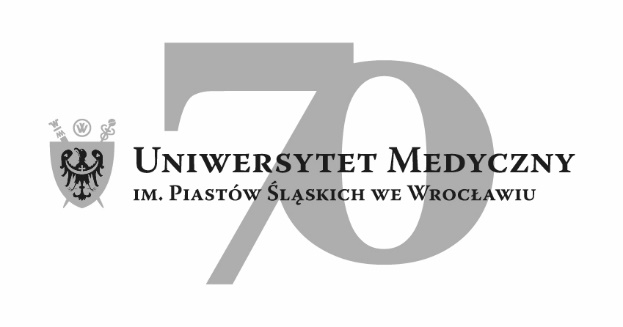 50-367 Wrocław, Wybrzeże L. Pasteura 1Dział Zamówień Publicznych UMWul. Marcinkowskiego 2-6, 50-368 Wrocławfaks 71 / 784-00-45e-mail: tomasz.kiliszek@umed.wroc.pl50-367 Wrocław, Wybrzeże L. Pasteura 1Dział Zamówień Publicznych UMWul. Marcinkowskiego 2-6, 50-368 Wrocławfaks 71 / 784-00-45e-mail: tomasz.kiliszek@umed.wroc.pl